      28.06.2017 года в 10-00 в малом зале Администрации района состоится заседание комиссии по легализации трудовых отношений граждан, привлекаемых к трудовой деятельности в хозяйствующих субъектах Добринского муниципального района.Повестка дня.О выплате заработной платы ниже минимального размера оплаты труда, установленного на территории Липецкой области, оформлении трудовых отношений хозяйствующими субъектами с наемными работниками.Администрация района.26.06.2017 года.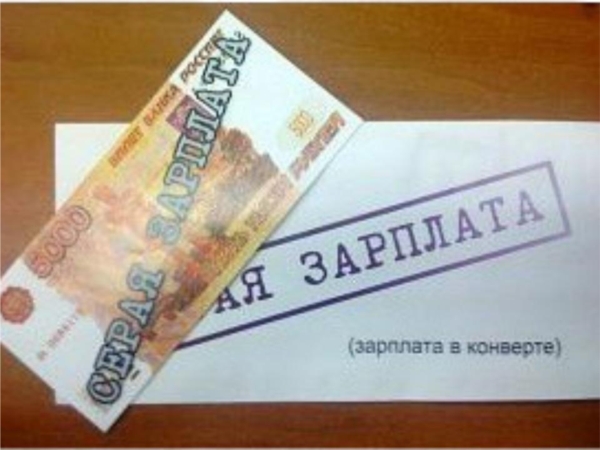 